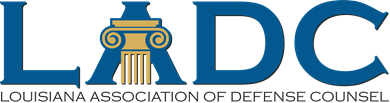 LADC North Louisiana Seminar – February 11, 2022 Shreveport Hilton
5:00 pm Happy Hour Sponsored by Upstate Mediation7.5 total credit hours includes 1.0 Ethics 1.0 ProfessionalismTIMETOPICSPEAKER7:45 amRegistration and Breakfast8:20 - 8:30 amWelcome & IntroductionsProf. Dane Ciolino, LADC Associate Executive Director8:30 - 9:30 amCurrent Strategies for Defending TBI ClaimsDonald Armand, Jr., Pettiette, Armand, Dunkelman, Woodley, Byrd and Cromwell, L.L.P. Bobby Gilliam, Wilkinson, Carmody & GilliamGerald M. Johnson, Jr., Lunn Irion Law Firm, LLC9:30 - 10:30 amMaintaining Professionalism in an Uncertain WorldJudge Frances Pitman, Second Cir. Ct. of Appeal and Judge Mike Pitman, First Judicial District Court 10:30 - 11:45 amDevelopments in Federal Procedure and Other Recent Federal Litigation Issues in the Western DistrictUSDC Western District of LouisianaChief Judge S. Maurice Hicks, Jr.Mag. Judge Mark L. HornsbyMag. Judge Kayla D. McCluskyJudge Terry A. DoughtyJudge James D. Cain11:45 am -12:45 pmLUNCH12:45 - 1:45 pmPractice Group UpdatesDan Lund, Phelps Dunbar, Construction & Commercial Litigation (Practice Group Chair) Lori Barker, Wood Smith Henning & Berman LLP, Insurance Law (Practice Group Chair)1:45 - 2:45 pmRecent Developments in Louisiana Civil Procedure and Tort LawErica Durr, Sedgwick CMSAllison Johnson, Gold Weems Bruser Sues & RundellGemma Zuniga, Thomas, Soileau, Jackson & Cole, L.L.P.2:45 - 3:00 pmBreak3:00 - 4:00 pmEffective Strategies and Techniques in Mediation Steven D. Crews, Upstate Mediation Theodore J. Casten, Casten and Pearce APLCM. Shane Craighead, Davenport, Files & Kelly4:00 - 5:00 pmRecent Developments in Legal EthicsProf. Dane Ciolino, LADC Associate Executive DirectorClare S. Roubion Louisiana Legal Ethics, LLC 